Nutrition Plus, Inc.	121 Mays Rd., Winfield, KS. 67156Emily Roark	Patti Brenn	         Susan Morrell(620) 221-2777	(620) 218-1811	         (785) 230-7441roark2@cox.net	pattibrenn@cox.net      smorrell12@gmail.comwww.nutritionplusinc.comFebruary is:Canned Food MonthNational Bake for Family Fun MonthNational Cherry MonthNational Grapefruit MonthNational Hot Breakfast MonthNational Snack Food MonthImportant dates:February 26th – Checks/Direct Deposits go outWhole Grains made easier!Children need whole grains every day. They contain key vitamins, minerals, and fiber to keep their bodies healthy and strong. Get children in the habit of eating and enjoying whole grains, by introducing them when they are young and continuously including a whole grain at meals or a snack at least once a day.  You probably won’t win them all but if you do, congratulations, Rockstar!Here are some options to consider for variety:Whole-wheat bread, rolls & bagelsWhole-wheat waffles & pancakesWhite whole-wheat bread Whole-wheat crackersWhole-grain cerealBrown riceWhole-wheat pastaOatmealWhole-grain tortillasFebruary 2021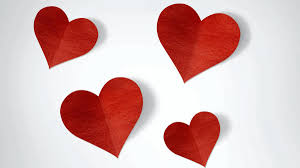 Let’s test your whole grain skills!                          Try this out! Which of the following foods is a whole grain?A.   Bread ingredients: whole wheat flour, niacin, iron, riboflavin, folic acid…B.   Tortilla ingredients: wheat flour, soybean oil, salt, corn, starch, wheat starch… C.   Roll ingredients: unbleached enriched wheat flour, sugar, salt, soybean oil, and yellow corn meal… Circle your answer.                          Try again!Which of the following foods is a whole grain?A.  Bread ingredients: unbleached enriched wheat flour, malted barley flour, riboflavin, honey, yeast, other preservatives… B.  Cracker ingredients: whole wheat flour, unbleached enriched wheat flour, cheddar cheese, vegetable oil & 2% or less of other irrelevant ingredients.C.  waffle ingredients: water, whole wheat flour, enriched wheat flour, canola oil, whey powder, sugar, leavening, egg whites, oat bran…Circle your answer.You Make My Heart Flutter Craft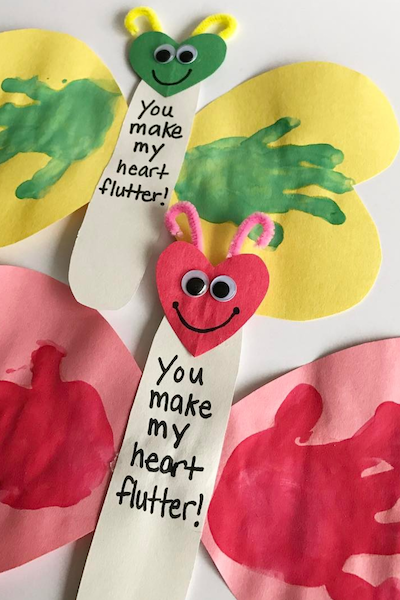 Supplies needed:Washable paintconstruction papergoogly eyespipe cleanersglue (stick works best)markerFirst:  Cut two large hearts for wings and one small heart for the head out of construction paper. Also cut out a long oval for the butterfly’s body. Cut the pipe cleaners to 3 inches and curl the ends. 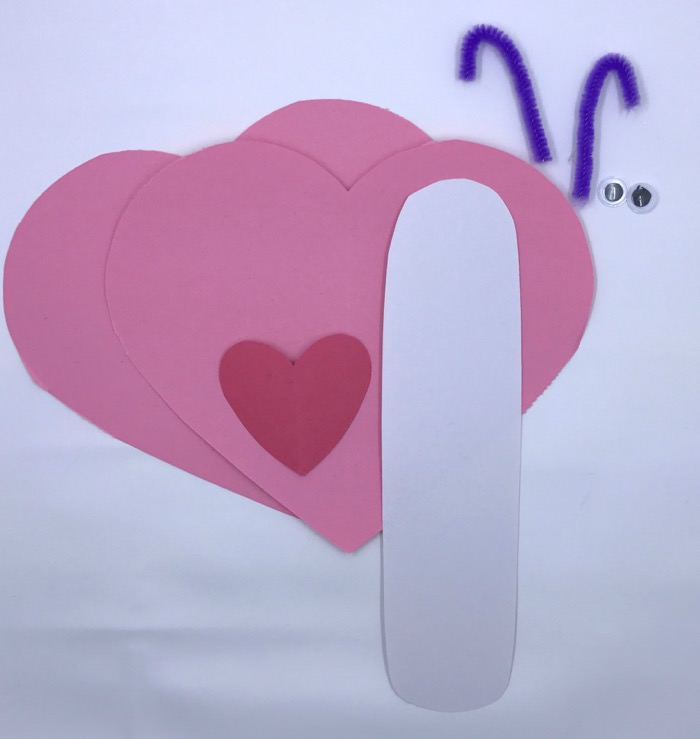 Dip your child’s hand into washable paint and stamp it onto both hearts. Let the paint dry.After it’s dry, attach the two hearts to the back of the body. (If you can, use a hot glue gun or glue stick. Elmer’s glue made the marker bleed through the paper.) Then write the words “You make my heart flutter” on the body. (Moms will eat this up and they’re stress out to the max right now!!)  Glue on the googly eyes, pipe cleaners, and draw a smile.Open-Faced Pizza Burgers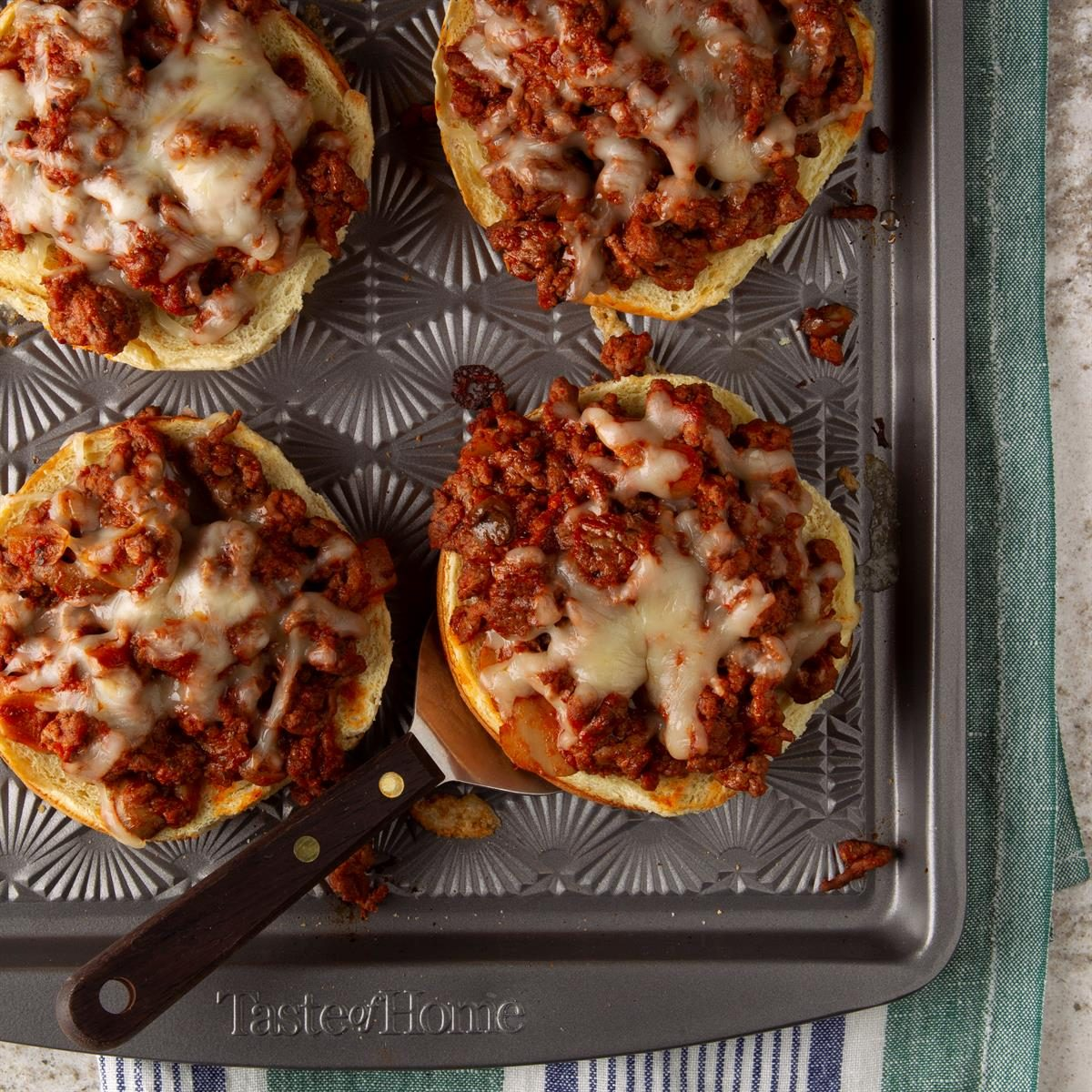 Ingredients needed:1-1/2 pounds ground beef1/4 cup chopped onion1 can (15 ounces) pizza sauce1 can (4 ounces) mushroom stems and pieces, drained1 tablespoon sugar1/2 teaspoon dried oregano6 hamburger buns, split and toasted1-1/2 cups shredded part-skim mozzarella cheese1. In a large skillet, cook beef and onion over medium heat until the meat is no longer pink, 3-5 minutes, breaking into crumbles. Drain. Stir in the pizza sauce, mushrooms, sugar and oregano; mix well. Spoon onto buns; sprinkle with mozzarella cheese.2. Place on ungreased baking sheets. Broil 4 in. from the heat until cheese is melted, 2 minutes.Serves 123. To freeze for quick lunches later, place the split and toasted buns on a baking sheet. Spoon the meat mixture onto buns; freeze for 1 hour. Transfer to freezer-safe airtight containers.4. To use frozen burgers: Thaw completely in the refrigerator. Sprinkle with cheese. Broil 4 in. from the heat until heated through and cheese is melted, 2 minutes.You all are doing an amazing job.  Give yourself a break once in a while.  Thank you for being the best of Nutrition Plus.  Emily, Patti & Susan